SEC Form 4FORM 4Check this box if no longer subject to Section 16. Form 4 or Form 5 obligations may continue. See Instruction 1(b).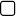 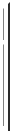 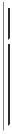 or Section 30(h) of the Investment Company Act of 1940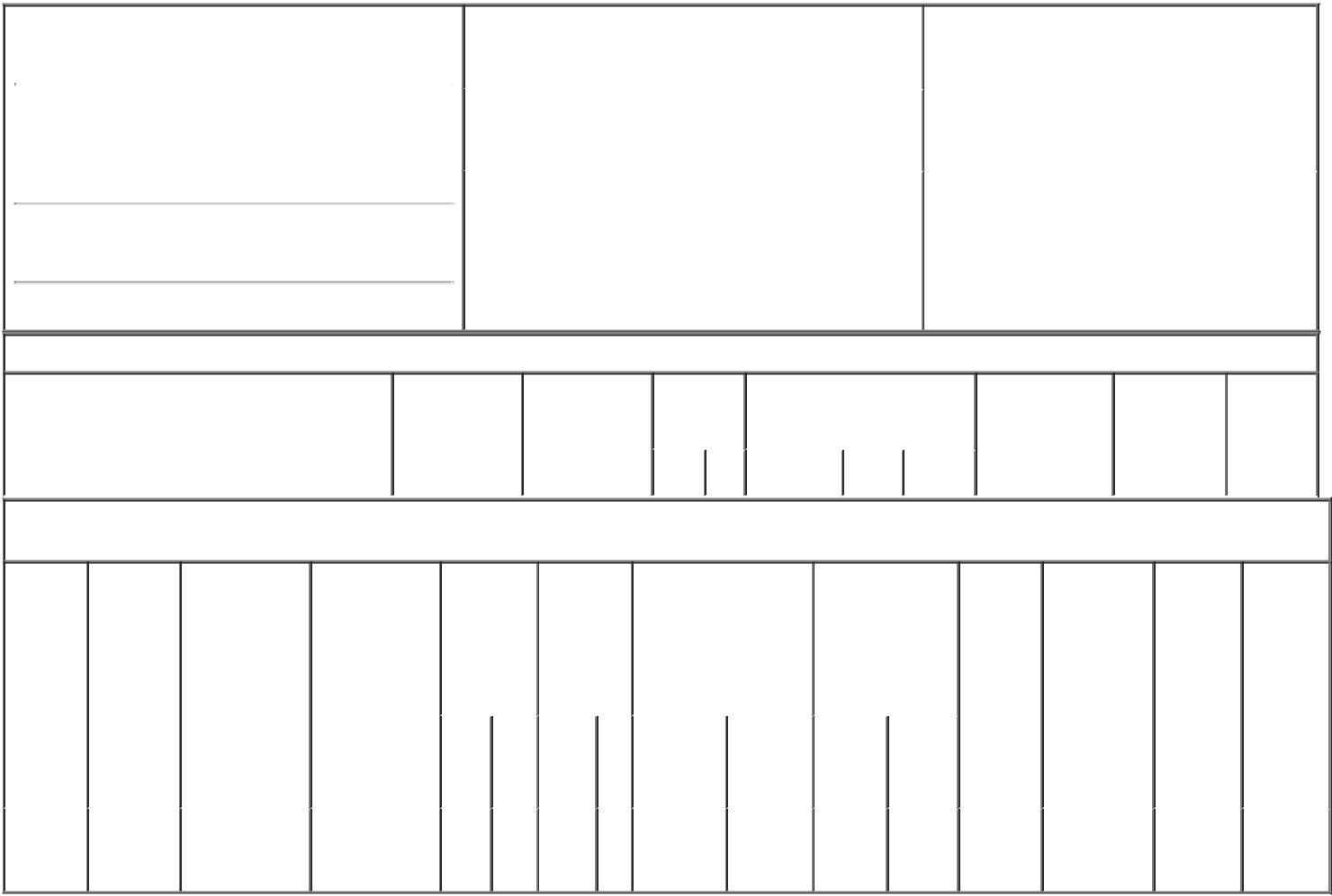 Line)(Street)ST-LAURENT	A8(City)	(State)	(Zip)Form filed by One Reporting PersonForm filed by More than One Reporting PersonTable I - Non-Derivative Securities Acquired, Disposed of, or Beneficially OwnedTable II - Derivative Securities Acquired, Disposed of, or Beneficially Owned(e.g., puts, calls, warrants, options, convertible securities)buy)Explanation of Responses:1. The option will vest in equal monthly installments over twelve (12) months from the date of grant, subject to Reporting Person continuing to provide service through each such date.Remarks:Reminder: Report on a separate line for each class of securities beneficially owned directly or indirectly.* If the form is filed by more than one reporting person, see Instruction 4 (b)(v).Intentional misstatements or omissions of facts constitute Federal Criminal Violations See 18 U.S.C. 1001 and 15 U.S.C. 78ff(a). Note: File three copies of this Form, one of which must be manually signed. If space is insufficient, see Instruction 6 for procedure.Persons who respond to the collection of information contained in this form are not required to respond unless the form displays a currently valid OMB Number.UNITED STATES SECURITIES AND EXCHANGE COMMISSIONWashington, D.C. 20549Washington, D.C. 20549OMB APPROVALOMB APPROVALOMB APPROVALOMB APPROVALOMB APPROVALOMB APPROVALSTATEMENT OF CHANGES IN BENEFICIAL OWNERSHIPSTATEMENT OF CHANGES IN BENEFICIAL OWNERSHIPOMB Number:3235-0287STATEMENT OF CHANGES IN BENEFICIAL OWNERSHIPEstimated average burdenEstimated average burdenEstimated average burdenEstimated average burdenEstimated average burdenEstimated average burdenFiled pursuant to Section 16(a) of the Securities Exchange Act of 1934hours per response:0.5Filed pursuant to Section 16(a) of the Securities Exchange Act of 1934Filed pursuant to Section 16(a) of the Securities Exchange Act of 19341. Name and Address of Reporting Person*1. Name and Address of Reporting Person*1. Name and Address of Reporting Person*1. Name and Address of Reporting Person*1. Name and Address of Reporting Person*2. Issuer Name and Ticker or Trading Symbol2. Issuer Name and Ticker or Trading Symbol5. Relationship of Reporting Person(s) to Issuer5. Relationship of Reporting Person(s) to IssuerSCHAFER CAROLSCHAFER CAROLSCHAFER CAROLSCHAFER CAROLRepare Therapeutics Inc. [ RPTX ]Repare Therapeutics Inc. [ RPTX ](Check all applicable)SCHAFER CAROLSCHAFER CAROLSCHAFER CAROLSCHAFER CAROL(Check all applicable)SCHAFER CAROLSCHAFER CAROLSCHAFER CAROLSCHAFER CAROLX   Director10% OwnerSCHAFER CAROLSCHAFER CAROLSCHAFER CAROLSCHAFER CAROLX   Director10% OwnerX   Director10% OwnerOfficer (give titleOther (specifyOfficer (give titleOther (specify3. Date of Earliest Transaction (Month/Day/Year)3. Date of Earliest Transaction (Month/Day/Year)Officer (give titleOther (specify(Last)(Last)(First)(First)(Middle)3. Date of Earliest Transaction (Month/Day/Year)3. Date of Earliest Transaction (Month/Day/Year)below)below)(Last)(Last)(First)(First)(Middle)05/13/202105/13/202105/13/2021C/O REPARE THERAPEUTICS INC.C/O REPARE THERAPEUTICS INC.C/O REPARE THERAPEUTICS INC.C/O REPARE THERAPEUTICS INC.C/O REPARE THERAPEUTICS INC.05/13/202105/13/202105/13/2021C/O REPARE THERAPEUTICS INC.C/O REPARE THERAPEUTICS INC.C/O REPARE THERAPEUTICS INC.C/O REPARE THERAPEUTICS INC.C/O REPARE THERAPEUTICS INC.7210 FREDERICK-BANTING, SUITE 1007210 FREDERICK-BANTING, SUITE 1007210 FREDERICK-BANTING, SUITE 1007210 FREDERICK-BANTING, SUITE 1007210 FREDERICK-BANTING, SUITE 1007210 FREDERICK-BANTING, SUITE 1007210 FREDERICK-BANTING, SUITE 1007210 FREDERICK-BANTING, SUITE 1007210 FREDERICK-BANTING, SUITE 1007210 FREDERICK-BANTING, SUITE 1004. If Amendment, Date of Original Filed (Month/Day/Year)4. If Amendment, Date of Original Filed (Month/Day/Year)6. Individual or Joint/Group Filing (Check Applicable6. Individual or Joint/Group Filing (Check Applicable4. If Amendment, Date of Original Filed (Month/Day/Year)4. If Amendment, Date of Original Filed (Month/Day/Year)6. Individual or Joint/Group Filing (Check Applicable6. Individual or Joint/Group Filing (Check Applicable1. Title of Security (Instr. 3)2. Transaction2A. Deemed3.4. Securities Acquired (A) or4. Securities Acquired (A) or4. Securities Acquired (A) or5. Amount of6. Ownership7. NatureDateExecution Date,TransactionDisposed Of (D) (Instr. 3, 4 andDisposed Of (D) (Instr. 3, 4 andDisposed Of (D) (Instr. 3, 4 andSecuritiesForm: Directof Indirect(Month/Day/Year)if anyCode (Instr.5)Beneficially(D) or IndirectBeneficial(Month/Day/Year)8)Owned Following(I) (Instr. 4)OwnershipReported(Instr. 4)Reported(Instr. 4)Code   VAmount(A) orPriceTransaction(s)Code   VAmount(D)Price(Instr. 3 and 4)(D)(Instr. 3 and 4)1. Title of2.3. Transaction3A. Deemed4.5. Number5. Number6. Date Exercisable and6. Date Exercisable and7. Title and Amount7. Title and Amount8. Price of9. Number of10.11. NatureDerivativeConversionDateExecution Date,TransactionofExpiration DateExpiration Dateof Securitiesof SecuritiesDerivativederivativeOwnershipof IndirectSecurityor Exercise(Month/Day/Year)if anyCode (Instr.DerivativeDerivative(Month/Day/Year)(Month/Day/Year)UnderlyingSecuritySecuritiesForm:Beneficial(Instr. 3)Price of(Month/Day/Year)8)SecuritiesSecuritiesDerivative SecurityDerivative Security(Instr. 5)BeneficiallyDirect (D)OwnershipDerivativeAcquiredAcquired(Instr. 3 and 4)(Instr. 3 and 4)Ownedor Indirect(Instr. 4)Security(A) orFollowing(I) (Instr. 4)DisposedDisposedReportedof (D) (Instr.of (D) (Instr.Transaction(s)3, 4 and 5)3, 4 and 5)(Instr. 4)AmountorNumberDateExpirationofCode  V(A)(D)ExercisableDateTitleSharesStockOption$32.4405/13/2021A21,000(1)05/13/2031Common21,000$0.0021,000D(right toStock/s/ Steve Forte, Attorney-in-/s/ Steve Forte, Attorney-in-/s/ Steve Forte, Attorney-in-05/14/2021FactFact05/14/2021FactFact** Signature of Reporting Person** Signature of Reporting Person** Signature of Reporting PersonDate